           Protestantse Wijkgemeente HattemEmmaüskerk, Zondag 4 november 2018, 10.00u.                   Overstapdienst 4-jarigen          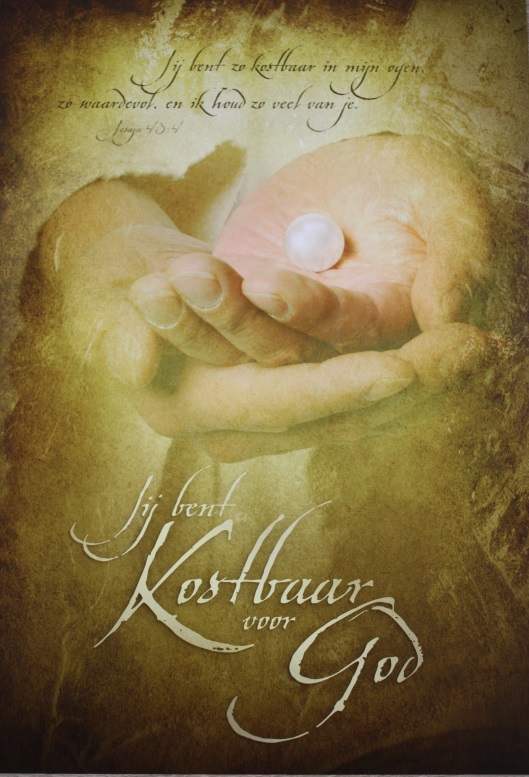 Voorganger:            		Ds. W. Hortensius.Organist:			Fred Kamphuis.Ouderling:		 	Wim Veldkamp.Lector:                    		Henk Rook.Diaken:		         	Truus Koopman.Mededelingen:	 	Teun Juk.Beamer:		         	Alinda en Jan.Welkom:		         	Frank en Annemarie.Koster:		         	Jeanet Brouwer.Collecte:		         	Najaarszendingscollecte.VoorbereidingOrgelspelWoord van welkomMoment van stilteInleidend orgelspelAllen gaan, zo mogelijk, staanOpeningswoorden:voorganger: Liefde en vrede voor jou van de Eeuwige                    Vader, Zoon en Heilige Geestallen:           halleluja!voorganger: Onze hulp: de Naam van Godallen:           die de hemel en de aarde gemaakt heeftvoorganger: die van ons houdt als parels in zijn handallen:           die ons nooit zal laten vallen, amen.Openingslied: 218  (hierna gaan allen zitten) OpeningsgebedDe overstap De kinderen mogen naar voren komenDe overstapkinderen Eline Drenth en Ole Spreeuw komen binnen, wij zingen: Wees welkom allemaal (Geroepen om te zingen 11)Gedicht: Parel in Gods handen (Alie Holman, gelezen door Yvonne)Lied: Parel in Gods hand (Evangelische Liedbundel 471)Overstap en zegenWelkom door de kindernevendienstDe kinderen gaan naar de kindernevendienstDe SchriftGebedsgroet:voorganger: De Eeuwige zal bij je zijn!allen:           De Eeuwige zal je bewaren!Gezongen gebed om de Geest: 3331e Schriftlezing: Profetie van Zacharia: 8:1-8Lied: Lied van de stad (LB’73: 490: 1, 2, 3, 4, 5, 6 en 7)2e Schriftlezing: Openbaring van Johannes 21:1-4, 10-12 en 21-24Lied: Lied van de stad (LB’73: 490: 8, 9 en 10)Lofprijzing: 705:1   MeditatieLied: Psalm 91 aGebeden en gavenDankgebed, voorbeden, stil gebed, Onze VaderInzameling van de gavenDe kinderen komen terug,de kleinsten kunnen worden opgehaald uit de oppasdienstSlotlied: 423 (zo mogelijk staande)Uitzending en zegenNa de zegen zingen wij: 421 (3x)